March 27, 2015Re: C-2015-2469134(SEE ATTACHED LIST)Michael A. Rizzo v. PECO Power Company & Public Power LLCEGS/NGS ComplaintMotion Judge Assignment Notice	This is to inform you that Administrative Law Judge David A. Salapa has been assigned as the Presiding Officer in the above captioned proceeding.  Judge Salapa will be responsible to resolve any issues which may arise during this preliminary phase of the proceeding.	An Initial Hearing, if necessary, will be scheduled at a later date, and the parties will be promptly notified by mail of the date, time and location for the hearing.	Procedural questions or comments should be directed to the judge at:717.797.1399pc:	ALJ David A. Salapa	Jose Garcia	File RoomC-2015-2469134 - MICHAEL A RIZZO v. PECO ENERGY COMPANY/PUBLIC POWER LLC

MICHAEL A RIZZO
AMEDEO'S LIMOUSINE SERVICE INC
48 STURBRIDGE LANE
WEST CHESTER PA  19380
610.725.8973
SHAWANE L LEE ESQUIRE
EXELON BUSINESS SERVICES
2301 MARKET STREET S23-1
PHILADELPHIA PA  19103
215.841.6841Accepts E-serviceRepresenting PECO Energy Company

BARBARA CLAY SR VP AND GENERAL COUNSEL
PUBLIC POWER LLC
1055 WASHINGTON BOULEVARD SUITE 7
STAMFORD CT  06901Does not accepts E-serviceRepresenting Public Power LLC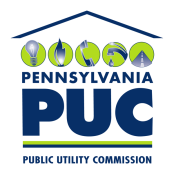  PUBLIC UTILITY COMMISSIONAdministrative Law JudgeP.O. IN REPLY PLEASE REFER TO OUR FILE